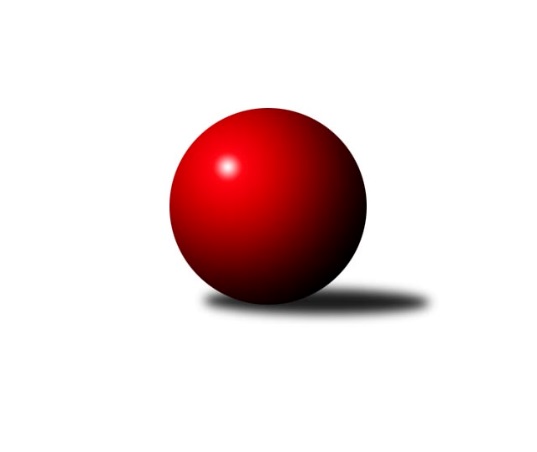 Č.1Ročník 2015/2016	15.9.2015Nejlepšího výkonu v tomto kole: 1610 dosáhlo družstvo: TJ Kovohutě Břidličná ˝D˝Meziokresní přebor-Bruntál, Opava 2015/2016Výsledky 1. kolaSouhrnný přehled výsledků:KK PEPINO Bruntál ˝B˝	- KK Minerva Opava ˝C˝	4:6	1305:1448		14.9.TJ Opava ˝D˝	- TJ Sokol Chvalíkovice ˝B˝	8:2	1542:1444		14.9.TJ Kovohutě Břidličná ˝C˝	- TJ Jiskra Rýmařov ˝C˝	4:6	1509:1590		14.9.TJ Horní Benešov ˝D˝	- TJ Horní Benešov ˝F˝	8:2	1587:1527		14.9.KK PEPINO Bruntál	- TJ Horní Benešov ˝E˝	6:4	1509:1454		15.9.TJ Kovohutě Břidličná ˝D˝	- RSKK Raciborz	8:2	1610:1606		15.9.Tabulka družstev:	1.	TJ Kovohutě Břidličná ˝D˝	1	1	0	0	8 : 2 	 	 1610	2	2.	TJ Horní Benešov ˝D˝	1	1	0	0	8 : 2 	 	 1587	2	3.	TJ Opava ˝D˝	1	1	0	0	8 : 2 	 	 1542	2	4.	TJ Jiskra Rýmařov ˝C˝	1	1	0	0	6 : 4 	 	 1590	2	5.	KK PEPINO Bruntál	1	1	0	0	6 : 4 	 	 1509	2	6.	KK Minerva Opava ˝C˝	1	1	0	0	6 : 4 	 	 1448	2	7.	TJ Kovohutě Břidličná ˝C˝	1	0	0	1	4 : 6 	 	 1509	0	8.	TJ Horní Benešov ˝E˝	1	0	0	1	4 : 6 	 	 1454	0	9.	KK PEPINO Bruntál ˝B˝	1	0	0	1	4 : 6 	 	 1305	0	10.	RSKK Raciborz	1	0	0	1	2 : 8 	 	 1606	0	11.	TJ Horní Benešov ˝F˝	1	0	0	1	2 : 8 	 	 1527	0	12.	TJ Sokol Chvalíkovice ˝B˝	1	0	0	1	2 : 8 	 	 1444	0Podrobné výsledky kola:	 KK PEPINO Bruntál ˝B˝	1305	4:6	1448	KK Minerva Opava ˝C˝	Barbora Nepožitková	 	 182 	 140 		322 	 0:2 	 374 	 	185 	 189		Gabriela Beinhaeurová	Michal Nepožitek	 	 140 	 112 		252 	 0:2 	 401 	 	198 	 203		Lubomír Bičík	Josef Novotný	 	 176 	 184 		360 	 2:0 	 308 	 	137 	 171		Lenka Hrnčířová	Jan Mlčák	 	 175 	 196 		371 	 2:0 	 365 	 	186 	 179		Oldřich Tomečkarozhodčí: Nejlepší výkon utkání: 401 - Lubomír Bičík	 TJ Opava ˝D˝	1542	8:2	1444	TJ Sokol Chvalíkovice ˝B˝	Jan Chovanec	 	 214 	 215 		429 	 2:0 	 412 	 	210 	 202		Otto Mückstein	Jiří Novák	 	 189 	 176 		365 	 2:0 	 327 	 	170 	 157		Adéla Vaidová	Miroslava Hendrychová	 	 212 	 197 		409 	 2:0 	 358 	 	175 	 183		Barbora Víchová	Karel Michalka	 	 171 	 168 		339 	 0:2 	 347 	 	166 	 181		Daniel Beinhauerrozhodčí: Nejlepší výkon utkání: 429 - Jan Chovanec	 TJ Kovohutě Břidličná ˝C˝	1509	4:6	1590	TJ Jiskra Rýmařov ˝C˝	Anna Dosedělová	 	 194 	 184 		378 	 2:0 	 376 	 	198 	 178		Pavel Přikryl	Lubomír Khýr	 	 150 	 166 		316 	 0:2 	 393 	 	203 	 190		Stanislav Lichnovský	Jaroslav Zelinka	 	 202 	 199 		401 	 0:2 	 410 	 	197 	 213		Miroslav Langer	Leoš Řepka ml.	 	 196 	 218 		414 	 2:0 	 411 	 	200 	 211		Pavel Švanrozhodčí: Nejlepší výkon utkání: 414 - Leoš Řepka ml.	 TJ Horní Benešov ˝D˝	1587	8:2	1527	TJ Horní Benešov ˝F˝	Zdeněk Smrža	 	 213 	 207 		420 	 2:0 	 385 	 	190 	 195		Pavla Hendrychová	Zbyněk Tesař	 	 198 	 192 		390 	 2:0 	 332 	 	164 	 168		Miroslav Petřek st.	Jan Fadrný	 	 196 	 200 		396 	 2:0 	 393 	 	185 	 208		Jaromír Hendrych st.	Jindřich Dankovič	 	 194 	 187 		381 	 0:2 	 417 	 	196 	 221		Zdeněk Kmentrozhodčí: Nejlepší výkon utkání: 420 - Zdeněk Smrža	 KK PEPINO Bruntál	1509	6:4	1454	TJ Horní Benešov ˝E˝	Pavel Dvořák	 	 165 	 179 		344 	 0:2 	 350 	 	157 	 193		Jan Kriwenky	Tomáš Janalík	 	 192 	 186 		378 	 2:0 	 342 	 	165 	 177		Roman Swaczyna	Martin Kaduk	 	 198 	 174 		372 	 0:2 	 392 	 	186 	 206		Zdeněk Černý	Richard Janalík	 	 195 	 220 		415 	 2:0 	 370 	 	180 	 190		Zdeněk Janákrozhodčí: Nejlepší výkon utkání: 415 - Richard Janalík	 TJ Kovohutě Břidličná ˝D˝	1610	8:2	1606	RSKK Raciborz	Ladislav Stárek st.	 	 210 	 182 		392 	 2:0 	 391 	 	193 	 198		Cezary Koczorski	Jiří Večeřa	 	 204 	 209 		413 	 2:0 	 408 	 	203 	 205		Krzysztof Wróblewski	Ota Pidima	 	 204 	 188 		392 	 0:2 	 424 	 	211 	 213		Mariusz Gierczak	Jan Doseděl	 	 199 	 214 		413 	 2:0 	 383 	 	192 	 191		Dariusz Jaszewskirozhodčí: Nejlepší výkon utkání: 424 - Mariusz GierczakPořadí jednotlivců:	jméno hráče	družstvo	celkem	plné	dorážka	chyby	poměr kuž.	Maximum	1.	Jan Chovanec 	TJ Opava ˝D˝	429.00	301.0	128.0	7.0	1/1	(429)	2.	Mariusz Gierczak 	RSKK Raciborz	424.00	292.0	132.0	2.0	1/1	(424)	3.	Zdeněk Smrža 	TJ Horní Benešov ˝D˝	420.00	286.0	134.0	4.0	1/1	(420)	4.	Zdeněk Kment 	TJ Horní Benešov ˝F˝	417.00	286.0	131.0	7.0	1/1	(417)	5.	Richard Janalík 	KK PEPINO Bruntál	415.00	268.0	147.0	5.0	1/1	(415)	6.	Leoš Řepka ml. 	TJ Kovohutě Břidličná ˝C˝	414.00	281.0	133.0	1.0	1/1	(414)	7.	Jan Doseděl 	TJ Kovohutě Břidličná ˝D˝	413.00	269.0	144.0	4.0	1/1	(413)	8.	Jiří Večeřa 	TJ Kovohutě Břidličná ˝D˝	413.00	272.0	141.0	2.0	1/1	(413)	9.	Otto Mückstein 	TJ Sokol Chvalíkovice ˝B˝	412.00	305.0	107.0	14.0	1/1	(412)	10.	Pavel Švan 	TJ Jiskra Rýmařov ˝C˝	411.00	287.0	124.0	4.0	1/1	(411)	11.	Miroslav Langer 	TJ Jiskra Rýmařov ˝C˝	410.00	295.0	115.0	7.0	1/1	(410)	12.	Miroslava Hendrychová 	TJ Opava ˝D˝	409.00	269.0	140.0	10.0	1/1	(409)	13.	Krzysztof Wróblewski 	RSKK Raciborz	408.00	269.0	139.0	4.0	1/1	(408)	14.	Lubomír Bičík 	KK Minerva Opava ˝C˝	401.00	277.0	124.0	7.0	1/1	(401)	15.	Jaroslav Zelinka 	TJ Kovohutě Břidličná ˝C˝	401.00	287.0	114.0	12.0	1/1	(401)	16.	Jan Fadrný 	TJ Horní Benešov ˝D˝	396.00	285.0	111.0	8.0	1/1	(396)	17.	Stanislav Lichnovský 	TJ Jiskra Rýmařov ˝C˝	393.00	277.0	116.0	9.0	1/1	(393)	18.	Jaromír Hendrych st. 	TJ Horní Benešov ˝F˝	393.00	286.0	107.0	6.0	1/1	(393)	19.	Ladislav Stárek st. 	TJ Kovohutě Břidličná ˝D˝	392.00	268.0	124.0	8.0	1/1	(392)	20.	Zdeněk Černý 	TJ Horní Benešov ˝E˝	392.00	272.0	120.0	4.0	1/1	(392)	21.	Ota Pidima 	TJ Kovohutě Břidličná ˝D˝	392.00	274.0	118.0	9.0	1/1	(392)	22.	Cezary Koczorski 	RSKK Raciborz	391.00	281.0	110.0	7.0	1/1	(391)	23.	Zbyněk Tesař 	TJ Horní Benešov ˝D˝	390.00	290.0	100.0	10.0	1/1	(390)	24.	Pavla Hendrychová 	TJ Horní Benešov ˝F˝	385.00	271.0	114.0	12.0	1/1	(385)	25.	Dariusz Jaszewski 	RSKK Raciborz	383.00	278.0	105.0	10.0	1/1	(383)	26.	Jindřich Dankovič 	TJ Horní Benešov ˝D˝	381.00	266.0	115.0	12.0	1/1	(381)	27.	Tomáš Janalík 	KK PEPINO Bruntál	378.00	266.0	112.0	11.0	1/1	(378)	28.	Anna Dosedělová 	TJ Kovohutě Břidličná ˝C˝	378.00	284.0	94.0	13.0	1/1	(378)	29.	Pavel Přikryl 	TJ Jiskra Rýmařov ˝C˝	376.00	274.0	102.0	13.0	1/1	(376)	30.	Gabriela Beinhaeurová 	KK Minerva Opava ˝C˝	374.00	259.0	115.0	9.0	1/1	(374)	31.	Martin Kaduk 	KK PEPINO Bruntál	372.00	268.0	104.0	13.0	1/1	(372)	32.	Jan Mlčák 	KK PEPINO Bruntál ˝B˝	371.00	273.0	98.0	9.0	1/1	(371)	33.	Zdeněk Janák 	TJ Horní Benešov ˝E˝	370.00	265.0	105.0	10.0	1/1	(370)	34.	Jiří Novák 	TJ Opava ˝D˝	365.00	253.0	112.0	10.0	1/1	(365)	35.	Oldřich Tomečka 	KK Minerva Opava ˝C˝	365.00	287.0	78.0	18.0	1/1	(365)	36.	Josef Novotný 	KK PEPINO Bruntál ˝B˝	360.00	269.0	91.0	8.0	1/1	(360)	37.	Barbora Víchová 	TJ Sokol Chvalíkovice ˝B˝	358.00	263.0	95.0	16.0	1/1	(358)	38.	Jan Kriwenky 	TJ Horní Benešov ˝E˝	350.00	261.0	89.0	16.0	1/1	(350)	39.	Daniel Beinhauer 	TJ Sokol Chvalíkovice ˝B˝	347.00	242.0	105.0	12.0	1/1	(347)	40.	Pavel Dvořák 	KK PEPINO Bruntál	344.00	251.0	93.0	13.0	1/1	(344)	41.	Roman Swaczyna 	TJ Horní Benešov ˝E˝	342.00	244.0	98.0	11.0	1/1	(342)	42.	Karel Michalka 	TJ Opava ˝D˝	339.00	259.0	80.0	19.0	1/1	(339)	43.	Miroslav Petřek  st.	TJ Horní Benešov ˝F˝	332.00	251.0	81.0	13.0	1/1	(332)	44.	Adéla Vaidová 	TJ Sokol Chvalíkovice ˝B˝	327.00	241.0	86.0	23.0	1/1	(327)	45.	Barbora Nepožitková 	KK PEPINO Bruntál ˝B˝	322.00	240.0	82.0	19.0	1/1	(322)	46.	Lubomír Khýr 	TJ Kovohutě Břidličná ˝C˝	316.00	238.0	78.0	17.0	1/1	(316)	47.	Lenka Hrnčířová 	KK Minerva Opava ˝C˝	308.00	221.0	87.0	15.0	1/1	(308)	48.	Michal Nepožitek 	KK PEPINO Bruntál ˝B˝	252.00	203.0	49.0	29.0	1/1	(252)Sportovně technické informace:Starty náhradníků:registrační číslo	jméno a příjmení 	datum startu 	družstvo	číslo startu8888	Pavel Přikryl	14.09.2015	TJ Jiskra Rýmařov ˝C˝	1x22279	Pavel Švan	14.09.2015	TJ Jiskra Rýmařov ˝C˝	1x13818	Miroslav Langer	14.09.2015	TJ Jiskra Rýmařov ˝C˝	1x22843	Stanislav Lichnovský	14.09.2015	TJ Jiskra Rýmařov ˝C˝	1x14138	Josef Novotný	14.09.2015	KK PEPINO Bruntál ˝B˝	1x
Hráči dopsaní na soupisku:registrační číslo	jméno a příjmení 	datum startu 	družstvo	Program dalšího kola:2. kolo21.9.2015	po	17:00	TJ Sokol Chvalíkovice ˝B˝ - KK Minerva Opava ˝C˝	21.9.2015	po	17:00	TJ Opava ˝D˝ - TJ Horní Benešov ˝D˝	21.9.2015	po	17:00	TJ Horní Benešov ˝E˝ - KK PEPINO Bruntál ˝B˝	21.9.2015	po	18:00	TJ Jiskra Rýmařov ˝C˝ - KK PEPINO Bruntál	21.9.2015	po	18:00	RSKK Raciborz - TJ Kovohutě Břidličná ˝C˝	21.9.2015	po	18:30	TJ Horní Benešov ˝F˝ - TJ Kovohutě Břidličná ˝D˝	Nejlepší šestka kola - absolutněNejlepší šestka kola - absolutněNejlepší šestka kola - absolutněNejlepší šestka kola - absolutněNejlepší šestka kola - dle průměru kuželenNejlepší šestka kola - dle průměru kuželenNejlepší šestka kola - dle průměru kuželenNejlepší šestka kola - dle průměru kuželenNejlepší šestka kola - dle průměru kuželenPočetJménoNázev týmuVýkonPočetJménoNázev týmuPrůměr (%)Výkon1xJan ChovanecTJ Opava D4291xRichard JanalíkPEPINO116.94151xMariusz GierczakRaciborz4241xLubomír BičíkMinerva C112.954011xZdeněk SmržaHor.Beneš.D4201xJan ChovanecTJ Opava D110.624291xZdeněk KmentHor.Beneš.F4171xZdeněk ČernýHor.Beneš.E110.423921xRichard JanalíkPEPINO4151xMariusz GierczakRaciborz109.964241xLeoš Řepka ml.Břidličná C4141xLeoš Řepka ml.Břidličná C107.36414